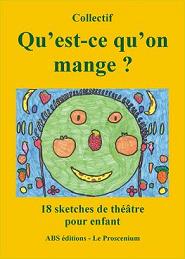 Certaines scènes extraites de l’œuvre de Molière-La scène du poumon dans Le Malade Imaginaire où le médecin prescrit comme remède une alimentation grasse et riche. (Acte III, scène 10)- La scène du repas dans Le Bourgeois Gentilhomme (Dîner avec Dorimène, Acte IV, scène1)Des sketchs -« Au restaurant » de Dubillard-« L’addition » de Jacques Prévert.Fables, fabliaux et du Roman de Renart-Le Corbeau et le Renard-Le loup et l’agneau-La cigale et la fourmi-Rat des villes, rat des champs-Le Renard et la Cigogne.Les Fables de La Fontaine-Les Anguilles-La pêche d’Ysengrin					Le Roman de Renart-Les perdrix-Le curé qui mangea des mûres-Les trois aveugles de Compiègne					Fabliaux du Moyen AgeDes courts extraits de grands classiques de la littérature française peuvent être étudiés et adaptés (même si le travail semble plus ardu)-L’alimentation de Gargantua dans l’œuvre de  Rabelais.-Les repas dans Cyrano de Bergerac d’Edmond Rostand.Liens internethttps://www.leproscenium.com/ListeTheme.php?IdTheme=110https://www.leproscenium.com/ListeTheme.php?IdTheme=283Pièces diversesLes indications d’âge sont relativement subjectives.Fantaisies gourmandes / 2012 [Livre]
12 auteurs livrent leur vision panachée sur le thème de la gourmandise dans de courtes saynètes poétiques ou philosophiques…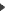 Pièces à déguster : 7-10 ans / S. Assouline, E. Cabélo, S. Hinglais… / 2000 [Livre]
7 pièces mettent en scène le goût, la saveur, la gastronomie, l’art de cuisiner et de déguster.Je m’appelle Non / Liliane ATLAN / 1998 [Livre]
Elle s’appelle Non, elle a 14 ans et elle refuse de se nourrir. Pourquoi ? Comment l’aider ? Devenue vieille, elle se souvient du chemin parcouru pour se libérer de l’anorexie.
Pour jeune public à partir de 13 ans.
Distribution : 6 hommes + 9 femmesLe petit chat miroir / Annette BÉGUIN  / 1987 [Livre]
Comédie parodique
Parodie des thèmes de Faust pour les enfants. Faut-il vendre son âme au diable pour obtenir un peu de bien-être matériel ? Un petit chat, devenu SDF, rencontre un sorcier. Profitant du désespoir du petit chat, le sorcier lui fait signer un horrible contrat : de la nourriture contre sa graisse…
D’après Gottfried Keller.
Pour jeune public à partir de 8 ans.
Distribution : 10 enfantsInséparables ! / Fanny CAREL / 2008 [Livre]
2 enfants, Violette et Bruno, vivent en compagnie d’une horrible femme qui les affame. Ils s’échappent, mais elle jette un sort à Bruno. Une nuit, il voit un gâteau extraordinaire, il le mange. Quand Violette se réveille, Bruno a disparu. À sa place, il y a un petit chevreuil.
Pour jeune public, de 9 à 12 ans.Où sont les ogres ? / Pierre-Yves CHAPALAIN / 2017 [Livre]
Conte fantastique
Une femme vit seule avec sa fille, Hannah. Cette dernière ne veut plus en sortir de sa chambre depuis qu’elle a rencontré Angelica, avec qui elle discute sur internet. Elles cachent toutes les deux un secret. Ces deux jeunes ogresses confrontées à un choix : céder à leurs pulsions et devenir des monstres, ou se construire un destin différent. La figure de l’ogre évoque entre autre le délicat passage de l’enfance à l’adolescence.
Distribution : 4 hommes + 3 femmes
Pour adolescentsLily Fil / Philippe GAUTHIER / 2016 [Livre]
Comédie dramatique
Lily Fil est très fine et très légère. Un jour, elle s’envole. Suspendue aux branches d’un arbre, elle ne peut compter que sur une vieille dame qui perd la tête, un couple qui se déchire ou une fille très ronde appelée Pomme qui pleure sans cesse et mange des chips. Une perspective peu rassurante. Une histoire sur la différence.
Pour jeune public à partir de 9 ans (9-12 ans)
Distribution : 3 hommes + 3 femmes et un écureuilLulu petit beurre ou la vie d’un garde-manger / Francis GÉRAUD / 1998 [Livre]
Comédie
Durée : 45 mn
Une dizaine de sketches.
Le très aigre Pot de Cornichon, le Pot de Miel plein de douceur, la Verveine Menthe irascible, un Pop Corn, Lulu et sa petite Madeleine, tous se demandent ce qu’il peut bien y avoir au-delà du garde-manger et ce qu’il advient des aliments qui en sont sortis.
Distribution : 12 enfantsPoucet pour les grands / Gilles GRANOUILLET / 2012 [Livre]
Poucet rencontre la plus jeune ogresse qui ne mange pas de viande. Comme elle a beaucoup lu, le jour où elle rencontre Poucet, elle reconnaît l’histoire et sait ce qui va lui arriver… La pièce nous parle de la possibilité pour chacun d’échapper à son destin.
Pour grands ados
Distribution : 1 homme + 3 femmesLa reine maigre / Jean-Claude GRUMBERG  / 2012 [Livre]
Au royaume de Trop, le roi gros et la reine maigre ont 6 filles, toutes laides et incapables de régner. La reine accouche de jumeaux, l’un gros, l’autre maigre et la discorde s’installe au palais.
Un conte loufoque et déjanté, avec une portée morale et pédagogique : la dénonciation de l’intolérance.
Distribution : 3 hommes + 2 femmes + nombreux figurantsPoucet version XXIe siècle / Marwil HUGUET / 2008 [Livre]
Et si le conte du petit Poucet se passait de nos jours ? Où les parents pourraient-ils perdre leurs enfants ? Et comment Poucet s’y prendrait-il pour ramener ses frères à la maison ? Réflexion sur les notions de pauvreté et de misère, de partage, de responsabilité politique et de justice sociale.L’ogrelet / Suzanne LEBEAU / 2003 [Livre]
Conte moderne
L’ogrelet vit seul avec sa mère, en retrait. Pour échapper à son destin et être admis dans la société, il doit faire ses preuves. Il subit trois épreuves pour prouver qu’il a transcendé son hérédité et qu’il est foncièrement bon. S’il tient de son père l’appétit de la chair fraîche, il a reçu de sa mère la soif de vivre en paix avec le monde.
Pour jeune public à partir de 8 ans.
Distribution : 1 femme + 1 enfantIl faut tuer Sammy / Ahmed MADANI / 1997 [Livre]
Tragi-comédie agricole
Comme chaque jour, Ed et Anna épluchent une montagne de patates pour nourrir Sammy. Ils prennent une décision, il faut en finir avec lui. Mais un événement extraordinaire se produit qui va donner sens à leur vie. Dans cette pièce, on peut lire des références à l’univers de Beckett ou Ionesco, ou plus simplement trembler devant l’ogre de notre enfance.
Distribution : 2 hommes + 1 femmeBouli Miro / Fabrice MELQUIOT / 2002 [Livre]
Bouli est un bébé gros comme son père Daddi Rotondo et miro comme sa mère Mama Binocla. Bien que les médecins préconisent un régime sévère, Bouli mange et mange et prend encore plus de poids lorsque sa bien-aimée s’en va. Le jour vient où Bouli écrase presque ses parents et se met enfin à la gymnastique. Une nouvelle vie commence ! Un texte savoureux !
Distribution : 6 hommes + 5 femmesMange-moi / Nathalie PAPIN / 1999 [Livre]
Féerie
Alia est une petite fille boulimique qui a toujours faim. Elle est très grosse. Ses copains de classe se moquent d’elle. Elle décide de se sauver très loin pour leur montrer de quoi elle est capable. Après avoir longtemps couru, Alia rencontre un ogre qui a décidé de ne plus manger d’enfants. Alia aime cet ogre « anogrexique » qui va mourir. Elle décide d’aller dans le monde des dévorants et de trouver le moyen de sauver l’ogre.
Pour jeune public à partir de 8 ans.
Distribution : 4 hommes + 3 femmesFloue / Dominique PAQUET / 2017  in Nouvelles mythologies de la jeunesse [Livre]
Une adolescente qui ne se nourrit que de mots avec un appétit boulimique. Elle s’en sustente voracement jusqu’à s’évaporer dans un nuage de selfies.
À partir de 12 ansTitreGenreThèmesDuréeDistributionSynopsisElle est nulle, ta pièce !

EditéSketchArt
Enfance
Nourriture154E 


Distribution ModulableUne cousine annonce à ses trois petits cousins qu'elle doit rédiger une pièce de théâtre pédagogique sur le thème de la nourriture. Les idées fusent. Les enfants évoquent notamment le peintre Arcimboldo, ils jouent avec les mots.
Ils ignorent que la cousine a bien l'intention de leur faire avaler quelques plats qui ne leur plaisent qu'à moitié...La bonne soupe

EditéSketchNourriture106E Ogrita et Ogrito sont frère et soeur. Ils ont une particularité, ce sont deux petits ogres. Ogrita a envie de découvrir une autre alimentation... elle en a assez de manger de la viande et uniquement de la viande !La boule de cristal

EditéSketchNourriture105E Au XIXème siècle, 3 enfants rencontrent une bohémienne qui leur prédit l'avenir. Que mangera-t-on dans un siècle ?
Les réponses surprennent les enfants...La crise de foie

EditéSketchNourriture2012E 


Distribution ModulableLors d`une digestion intempestive, le foie se révolte...Les autres viscères tentent de le raisonner...La ronde du monde

Edité

3 création(s)SketchAlimentation
Chronique sociale
Exclusion106E 


Distribution ModulableLes enfants fêtent l'anniversaire du roi. Quand un mendiant arrive, certains lui donneraient bien les restes du festin...Le cri de la carotte

EditéSketchNourriture108E 


Distribution ModulableQuatre enfants difficiles sur la nourriture sont mis à l'épreuve par leurs parents. Un goûter particulier leur est imposé, avec des aliments qu'ils détestent. Ceux-ci semblent venir à leur secours en refusant d'être mangés : ils crient ' Non ! ' dès qu'une bouche s'approche ! La magie va même jusqu'à les rendre très vivants, avec des visages d'enfants.Le premier barbecue

Edité, extrait disponibleSketchAlimentation
Antropophagie
Préhistoire103G 1Fi 
4G 
2G 2Fi 
4Fi 
1G 3Fi 


Distribution ModulableQuatre enfants au temps de la préhistoire font des découvertes alimentaires. La nouveauté inquiète les traditionalistes.Les mouches (4 personnages)

Edité, extrait disponible

14 création(s)SketchAlimentation
Nourriture
Sécurité alimentaire104Fi 
4G 
3G 1Fi 
2G 2Fi 
1G 3Fi 


Distribution ModulableTrois ami(e)s mouches sortent au restaurant. Le concept d'hygiène est légèrement inversé.Par ici la bonne soupe !

EditéSketchNourriture159E 


Distribution ModulableMinestrone, propriétaire du cabaret ' Par ici la bonne soupe ', a engagé deux détectives privés, Poivre-Sel, pour retrouver madame Chou, madame Carotte, madame Patate, monsieur Oignon et monsieur Ail, à qui elle avait signé un contrat pour soit disant ' danser ' au cabaret. Seulement, ils se rendent compte que toutes les personnes qui ont travaillé dans ce cabaret disparaissent.T'as gouté au moins ?

Edité, extrait disponible

1 création(s)SketchEquilibre alimentaire
Nourriture
Ogre101G 1Fi 


Distribution ModulableLe fils de l'ogre se pose des questions sur son régime alimentaire et en débat avec la fille de la sorcière. Manger des 